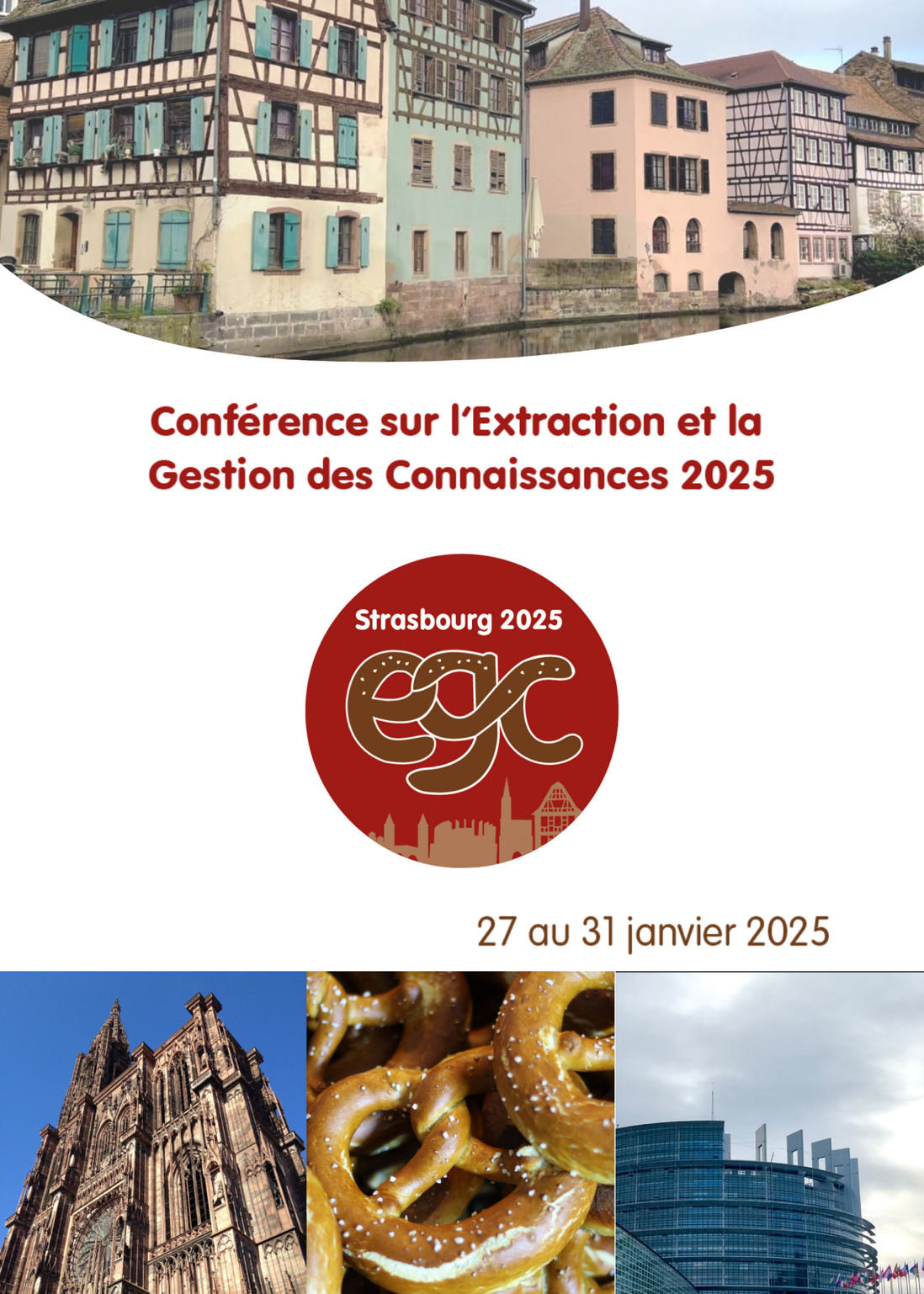 Proposition d’ateliers – Journée du 28 janvier 2025Intitulé de l’atelier : Porteur(s) :Affiliation(s) :Résumé :Descriptif :Objectifs :Thèmes de l'atelier (liste non exhaustive) :Modalités et Déroulement de la journée :Nombre de participants estimés : Durée estimée : journée ou 1/2 journéeMotivation du potentiel de papiers (4 papiers minimum pour pouvoir prétendre à une ½ journée d’atelier) : Public cible : Comité de programme envisagé : URL Page Web :Site de soumission envisagé :Moyens demandés : 